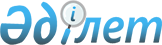 "Самұрық-Қазына" ұлттық әл-ауқат қоры" акционерлік қоғамының кейбір мәселелері туралыҚазақстан Республикасы Үкіметінің 2023 жылғы 17 тамыздағы № 692 қаулысы
      "Ұлттық әл-ауқат қоры туралы" Қазақстан Республикасының Заңы 7-бабының 4-тармағына және Қазақстан Республикасы Үкіметінің 2012 жылғы 8 қарашадағы № 1418 қаулысымен бекітілген "Самұрық-Қазына" ұлттық әл-ауқат қоры" акционерлік қоғамы Жарғысының 49-тармағының 15-6) тармақшасына сәйкес Қазақстан Республикасының Үкіметі ҚАУЛЫ ЕТЕДІ:
      1. "Самұрық-Қазына" ұлттық әл-ауқат қоры" акционерлік қоғамы Қазақстан Республикасының заңнамасында белгіленген тәртіппен "Қазақстан темір жолы" ұлттық компаниясы" акционерлік қоғамының консультациялық, инжинирингтік және басқарушылық көрсетілетін қызметтерді, сондай-ақ операциялық қолдау бойынша көрсетілетін қызметті "DB Engineering & Consulting GmbH" компаниясынан сатып алуын қамтамасыз етсін.
      2. Осы қаулы қол қойылған күнінен бастап қолданысқа енгізіледі.
					© 2012. Қазақстан Республикасы Әділет министрлігінің «Қазақстан Республикасының Заңнама және құқықтық ақпарат институты» ШЖҚ РМК
				
      Қазақстан РеспубликасыныңПремьер-Министрі

Ә. Смайылов
